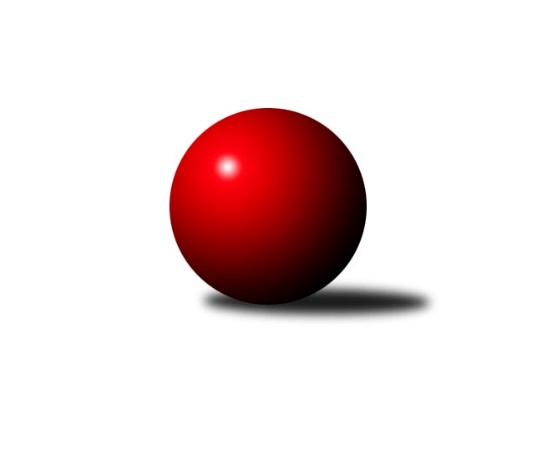 Č.11Ročník 2023/2024	16.7.2024 3. KLM D 2023/2024Statistika 11. kolaTabulka družstev:		družstvo	záp	výh	rem	proh	skore	sety	průměr	body	plné	dorážka	chyby	1.	KK Jihlava B	11	9	1	1	60.0 : 28.0 	(151.5 : 112.5)	3352	19	2242	1110	23.1	2.	TJ Centropen Dačice B	11	5	3	3	51.0 : 37.0 	(151.5 : 112.5)	3324	13	2213	1111	24.8	3.	SK Baník Ratíškovice A	11	6	1	4	49.0 : 39.0 	(141.5 : 122.5)	3308	13	2215	1092	33.8	4.	TJ Sokol Slavonice	11	6	0	5	49.0 : 39.0 	(132.5 : 131.5)	3283	12	2199	1084	35.2	5.	TJ Sokol Mistřín	11	5	2	4	47.5 : 40.5 	(130.5 : 133.5)	3303	12	2211	1092	27.2	6.	TJ Start Jihlava	11	5	2	4	46.5 : 41.5 	(144.0 : 120.0)	3246	12	2185	1061	32.1	7.	KK Orel Telnice	11	6	0	5	46.0 : 42.0 	(126.5 : 137.5)	3255	12	2194	1061	29.2	8.	TJ Loko České Budějovice	11	6	0	5	45.0 : 43.0 	(132.0 : 132.0)	3214	12	2191	1023	40.8	9.	TJ Sokol Vracov	11	4	2	5	44.0 : 44.0 	(135.5 : 128.5)	3315	10	2224	1091	29.6	10.	KK Slavoj Žirovnice	11	3	1	7	37.0 : 51.0 	(122.0 : 142.0)	3247	7	2207	1040	36.7	11.	TJ Sokol Husovice B	11	3	0	8	29.0 : 59.0 	(106.5 : 157.5)	3196	6	2189	1007	39.1	12.	Vltavan Loučovice	11	2	0	9	24.0 : 64.0 	(110.0 : 154.0)	3201	4	2171	1030	41Tabulka doma:		družstvo	záp	výh	rem	proh	skore	sety	průměr	body	maximum	minimum	1.	KK Jihlava B	6	5	1	0	36.0 : 12.0 	(87.0 : 57.0)	3339	11	3503	3208	2.	TJ Loko České Budějovice	6	5	0	1	34.0 : 14.0 	(88.0 : 56.0)	3172	10	3272	3107	3.	TJ Centropen Dačice B	5	4	1	0	31.0 : 9.0 	(79.5 : 40.5)	3450	9	3575	3320	4.	TJ Start Jihlava	5	4	1	0	30.0 : 10.0 	(74.5 : 45.5)	3265	9	3330	3239	5.	KK Orel Telnice	5	4	0	1	23.0 : 17.0 	(56.5 : 63.5)	3299	8	3371	3227	6.	TJ Sokol Vracov	6	3	1	2	27.0 : 21.0 	(76.5 : 67.5)	3362	7	3429	3308	7.	TJ Sokol Mistřín	6	3	1	2	24.5 : 23.5 	(70.0 : 74.0)	3356	7	3428	3237	8.	KK Slavoj Žirovnice	6	3	1	2	24.0 : 24.0 	(70.5 : 73.5)	3318	7	3396	3230	9.	SK Baník Ratíškovice A	5	3	0	2	21.0 : 19.0 	(66.0 : 54.0)	3282	6	3409	3200	10.	TJ Sokol Slavonice	5	2	0	3	21.0 : 19.0 	(59.0 : 61.0)	3224	4	3266	3168	11.	TJ Sokol Husovice B	5	2	0	3	14.0 : 26.0 	(51.5 : 68.5)	3227	4	3263	3186	12.	Vltavan Loučovice	6	1	0	5	15.0 : 33.0 	(66.0 : 78.0)	3249	2	3362	3068Tabulka venku:		družstvo	záp	výh	rem	proh	skore	sety	průměr	body	maximum	minimum	1.	KK Jihlava B	5	4	0	1	24.0 : 16.0 	(64.5 : 55.5)	3321	8	3412	3158	2.	TJ Sokol Slavonice	6	4	0	2	28.0 : 20.0 	(73.5 : 70.5)	3293	8	3414	3214	3.	SK Baník Ratíškovice A	6	3	1	2	28.0 : 20.0 	(75.5 : 68.5)	3312	7	3429	3220	4.	TJ Sokol Mistřín	5	2	1	2	23.0 : 17.0 	(60.5 : 59.5)	3293	5	3353	3175	5.	KK Orel Telnice	6	2	0	4	23.0 : 25.0 	(70.0 : 74.0)	3248	4	3427	3025	6.	TJ Centropen Dačice B	6	1	2	3	20.0 : 28.0 	(72.0 : 72.0)	3298	4	3359	3211	7.	TJ Sokol Vracov	5	1	1	3	17.0 : 23.0 	(59.0 : 61.0)	3306	3	3424	3093	8.	TJ Start Jihlava	6	1	1	4	16.5 : 31.5 	(69.5 : 74.5)	3243	3	3381	2987	9.	TJ Loko České Budějovice	5	1	0	4	11.0 : 29.0 	(44.0 : 76.0)	3222	2	3333	3111	10.	Vltavan Loučovice	5	1	0	4	9.0 : 31.0 	(44.0 : 76.0)	3191	2	3436	3029	11.	TJ Sokol Husovice B	6	1	0	5	15.0 : 33.0 	(55.0 : 89.0)	3189	2	3341	2972	12.	KK Slavoj Žirovnice	5	0	0	5	13.0 : 27.0 	(51.5 : 68.5)	3233	0	3332	3089Tabulka podzimní části:		družstvo	záp	výh	rem	proh	skore	sety	průměr	body	doma	venku	1.	KK Jihlava B	11	9	1	1	60.0 : 28.0 	(151.5 : 112.5)	3352	19 	5 	1 	0 	4 	0 	1	2.	TJ Centropen Dačice B	11	5	3	3	51.0 : 37.0 	(151.5 : 112.5)	3324	13 	4 	1 	0 	1 	2 	3	3.	SK Baník Ratíškovice A	11	6	1	4	49.0 : 39.0 	(141.5 : 122.5)	3308	13 	3 	0 	2 	3 	1 	2	4.	TJ Sokol Slavonice	11	6	0	5	49.0 : 39.0 	(132.5 : 131.5)	3283	12 	2 	0 	3 	4 	0 	2	5.	TJ Sokol Mistřín	11	5	2	4	47.5 : 40.5 	(130.5 : 133.5)	3303	12 	3 	1 	2 	2 	1 	2	6.	TJ Start Jihlava	11	5	2	4	46.5 : 41.5 	(144.0 : 120.0)	3246	12 	4 	1 	0 	1 	1 	4	7.	KK Orel Telnice	11	6	0	5	46.0 : 42.0 	(126.5 : 137.5)	3255	12 	4 	0 	1 	2 	0 	4	8.	TJ Loko České Budějovice	11	6	0	5	45.0 : 43.0 	(132.0 : 132.0)	3214	12 	5 	0 	1 	1 	0 	4	9.	TJ Sokol Vracov	11	4	2	5	44.0 : 44.0 	(135.5 : 128.5)	3315	10 	3 	1 	2 	1 	1 	3	10.	KK Slavoj Žirovnice	11	3	1	7	37.0 : 51.0 	(122.0 : 142.0)	3247	7 	3 	1 	2 	0 	0 	5	11.	TJ Sokol Husovice B	11	3	0	8	29.0 : 59.0 	(106.5 : 157.5)	3196	6 	2 	0 	3 	1 	0 	5	12.	Vltavan Loučovice	11	2	0	9	24.0 : 64.0 	(110.0 : 154.0)	3201	4 	1 	0 	5 	1 	0 	4Tabulka jarní části:		družstvo	záp	výh	rem	proh	skore	sety	průměr	body	doma	venku	1.	KK Slavoj Žirovnice	0	0	0	0	0.0 : 0.0 	(0.0 : 0.0)	0	0 	0 	0 	0 	0 	0 	0 	2.	TJ Start Jihlava	0	0	0	0	0.0 : 0.0 	(0.0 : 0.0)	0	0 	0 	0 	0 	0 	0 	0 	3.	TJ Sokol Vracov	0	0	0	0	0.0 : 0.0 	(0.0 : 0.0)	0	0 	0 	0 	0 	0 	0 	0 	4.	TJ Sokol Husovice B	0	0	0	0	0.0 : 0.0 	(0.0 : 0.0)	0	0 	0 	0 	0 	0 	0 	0 	5.	SK Baník Ratíškovice A	0	0	0	0	0.0 : 0.0 	(0.0 : 0.0)	0	0 	0 	0 	0 	0 	0 	0 	6.	TJ Loko České Budějovice	0	0	0	0	0.0 : 0.0 	(0.0 : 0.0)	0	0 	0 	0 	0 	0 	0 	0 	7.	KK Jihlava B	0	0	0	0	0.0 : 0.0 	(0.0 : 0.0)	0	0 	0 	0 	0 	0 	0 	0 	8.	TJ Sokol Mistřín	0	0	0	0	0.0 : 0.0 	(0.0 : 0.0)	0	0 	0 	0 	0 	0 	0 	0 	9.	KK Orel Telnice	0	0	0	0	0.0 : 0.0 	(0.0 : 0.0)	0	0 	0 	0 	0 	0 	0 	0 	10.	TJ Sokol Slavonice	0	0	0	0	0.0 : 0.0 	(0.0 : 0.0)	0	0 	0 	0 	0 	0 	0 	0 	11.	Vltavan Loučovice	0	0	0	0	0.0 : 0.0 	(0.0 : 0.0)	0	0 	0 	0 	0 	0 	0 	0 	12.	TJ Centropen Dačice B	0	0	0	0	0.0 : 0.0 	(0.0 : 0.0)	0	0 	0 	0 	0 	0 	0 	0 Zisk bodů pro družstvo:		jméno hráče	družstvo	body	zápasy	v %	dílčí body	sety	v %	1.	Josef Král 	KK Orel Telnice 	10	/	10	(100%)	27	/	40	(68%)	2.	Pavel Kabelka 	TJ Centropen Dačice B 	10	/	11	(91%)	30.5	/	44	(69%)	3.	Pavel Polanský ml.	TJ Sokol Vracov 	9	/	11	(82%)	30	/	44	(68%)	4.	Petr Votava 	TJ Start Jihlava  	9	/	11	(82%)	29	/	44	(66%)	5.	Jakub Čopák 	KK Jihlava B 	9	/	11	(82%)	26	/	44	(59%)	6.	Petr Janák 	TJ Centropen Dačice B 	8	/	9	(89%)	24.5	/	36	(68%)	7.	Michal Dostál 	TJ Sokol Slavonice 	8	/	10	(80%)	28.5	/	40	(71%)	8.	František Hrazdíra 	KK Orel Telnice 	8	/	10	(80%)	24	/	40	(60%)	9.	Martin Voltr 	TJ Loko České Budějovice  	8	/	11	(73%)	28.5	/	44	(65%)	10.	Jaroslav Matějka 	KK Jihlava B 	8	/	11	(73%)	28.5	/	44	(65%)	11.	Daniel Braun 	KK Jihlava B 	7	/	7	(100%)	22	/	28	(79%)	12.	Viktor Výleta 	SK Baník Ratíškovice A 	7	/	9	(78%)	23.5	/	36	(65%)	13.	Jaroslav Šerák 	SK Baník Ratíškovice A 	7	/	10	(70%)	26.5	/	40	(66%)	14.	Libor Kočovský 	KK Slavoj Žirovnice  	7	/	11	(64%)	25	/	44	(57%)	15.	Patrik Solař 	KK Slavoj Žirovnice  	7	/	11	(64%)	25	/	44	(57%)	16.	David Drobilič 	TJ Sokol Slavonice 	7	/	11	(64%)	21	/	44	(48%)	17.	Stanislav Partl 	KK Jihlava B 	6	/	7	(86%)	20.5	/	28	(73%)	18.	Jiří Vlach 	TJ Start Jihlava  	6	/	9	(67%)	21.5	/	36	(60%)	19.	Ladislav Chalupa 	TJ Sokol Slavonice 	6	/	9	(67%)	21.5	/	36	(60%)	20.	Jan Sýkora 	TJ Loko České Budějovice  	6	/	9	(67%)	21	/	36	(58%)	21.	Lukáš Prkna 	TJ Centropen Dačice B 	6	/	9	(67%)	20.5	/	36	(57%)	22.	Zbyněk Bábíček 	TJ Sokol Mistřín  	6	/	9	(67%)	19	/	36	(53%)	23.	Josef Gondek 	Vltavan Loučovice 	6	/	10	(60%)	26.5	/	40	(66%)	24.	Dušan Rodek 	TJ Centropen Dačice B 	6	/	10	(60%)	26	/	40	(65%)	25.	Roman Doležal 	TJ Start Jihlava  	6	/	10	(60%)	24	/	40	(60%)	26.	Pavel Blažek 	TJ Sokol Slavonice 	6	/	10	(60%)	20	/	40	(50%)	27.	Milan Mikáč 	KK Orel Telnice 	6	/	11	(55%)	20.5	/	44	(47%)	28.	Svatopluk Kocourek 	TJ Sokol Husovice B 	5	/	7	(71%)	16	/	28	(57%)	29.	Matyáš Stránský 	KK Jihlava B 	5	/	8	(63%)	17	/	32	(53%)	30.	Jiří Radil 	TJ Sokol Husovice B 	5	/	8	(63%)	17	/	32	(53%)	31.	Tomáš Gaspar 	TJ Sokol Vracov 	5	/	8	(63%)	16.5	/	32	(52%)	32.	Radek Blaha 	TJ Sokol Mistřín  	5	/	8	(63%)	15.5	/	32	(48%)	33.	Marek Ingr 	TJ Sokol Mistřín  	5	/	9	(56%)	21	/	36	(58%)	34.	Dennis Urc 	SK Baník Ratíškovice A 	5	/	9	(56%)	20	/	36	(56%)	35.	Lukáš Klojda 	TJ Loko České Budějovice  	5	/	9	(56%)	19	/	36	(53%)	36.	Petr Polanský 	TJ Sokol Vracov 	5	/	10	(50%)	23.5	/	40	(59%)	37.	Tomáš Koplík ml.	SK Baník Ratíškovice A 	5	/	10	(50%)	21.5	/	40	(54%)	38.	Tomáš Zetek 	TJ Loko České Budějovice  	5	/	10	(50%)	18.5	/	40	(46%)	39.	Jiří Šimeček 	KK Orel Telnice 	5	/	11	(45%)	22	/	44	(50%)	40.	Tomáš Váňa 	KK Slavoj Žirovnice  	5	/	11	(45%)	21.5	/	44	(49%)	41.	Petr Valášek 	TJ Sokol Mistřín  	4.5	/	8	(56%)	17.5	/	32	(55%)	42.	Sebastián Zavřel 	TJ Start Jihlava  	4.5	/	10	(45%)	22	/	40	(55%)	43.	Milan Kabelka 	TJ Centropen Dačice B 	4	/	7	(57%)	16.5	/	28	(59%)	44.	Vojtěch Toman 	SK Baník Ratíškovice A 	4	/	7	(57%)	16	/	28	(57%)	45.	Martin Bílek 	TJ Sokol Vracov 	4	/	7	(57%)	16	/	28	(57%)	46.	Josef Blaha 	TJ Sokol Mistřín  	4	/	7	(57%)	13	/	28	(46%)	47.	Tomáš Válka 	TJ Sokol Husovice B 	4	/	8	(50%)	17	/	32	(53%)	48.	Lukáš Novák 	KK Jihlava B 	4	/	8	(50%)	13	/	32	(41%)	49.	Dominik Schüller 	SK Baník Ratíškovice A 	4	/	8	(50%)	13	/	32	(41%)	50.	Petr Hlaváček 	TJ Start Jihlava  	4	/	9	(44%)	20	/	36	(56%)	51.	Radim Pešl 	TJ Sokol Mistřín  	4	/	9	(44%)	17	/	36	(47%)	52.	Tomáš Suchánek 	Vltavan Loučovice 	4	/	10	(40%)	21	/	40	(53%)	53.	Jiří Bláha 	TJ Loko České Budějovice  	4	/	10	(40%)	16	/	40	(40%)	54.	Martin Votava 	TJ Start Jihlava  	4	/	11	(36%)	19.5	/	44	(44%)	55.	Miroslav Pešadík 	Vltavan Loučovice 	3	/	4	(75%)	7	/	16	(44%)	56.	Roman Macek 	TJ Sokol Mistřín  	3	/	5	(60%)	9.5	/	20	(48%)	57.	Jan Smolena 	Vltavan Loučovice 	3	/	6	(50%)	12	/	24	(50%)	58.	Jiří Ondrák ml.	TJ Sokol Slavonice 	3	/	6	(50%)	11	/	24	(46%)	59.	Jiří Matoušek 	TJ Sokol Slavonice 	3	/	7	(43%)	15.5	/	28	(55%)	60.	Tomáš Bártů 	TJ Centropen Dačice B 	3	/	8	(38%)	16.5	/	32	(52%)	61.	Libor Dušek 	Vltavan Loučovice 	3	/	8	(38%)	14	/	32	(44%)	62.	Tomáš Reban 	TJ Loko České Budějovice  	3	/	9	(33%)	19	/	36	(53%)	63.	Radim Meluzín 	TJ Sokol Husovice B 	3	/	9	(33%)	15	/	36	(42%)	64.	Jakub Hnát 	TJ Sokol Husovice B 	3	/	9	(33%)	12.5	/	36	(35%)	65.	Pavel Ryšavý 	KK Slavoj Žirovnice  	3	/	10	(30%)	14.5	/	40	(36%)	66.	David Švéda 	KK Slavoj Žirovnice  	3	/	11	(27%)	16.5	/	44	(38%)	67.	Miroslav Čekal 	KK Slavoj Žirovnice  	2	/	2	(100%)	5	/	8	(63%)	68.	Miroslav Kadrnoška 	TJ Sokol Slavonice 	2	/	3	(67%)	7	/	12	(58%)	69.	Tomáš Polánský 	TJ Loko České Budějovice  	2	/	3	(67%)	6	/	12	(50%)	70.	Tomáš Kordula 	TJ Sokol Vracov 	2	/	5	(40%)	9.5	/	20	(48%)	71.	Jaroslav Harca 	TJ Sokol Vracov 	2	/	5	(40%)	9	/	20	(45%)	72.	Kamil Ševela 	SK Baník Ratíškovice A 	2	/	8	(25%)	13.5	/	32	(42%)	73.	Jan Neuvirt 	TJ Centropen Dačice B 	2	/	8	(25%)	13	/	32	(41%)	74.	Martin Čopák 	KK Jihlava B 	2	/	9	(22%)	16	/	36	(44%)	75.	Zdenek Pokorný 	KK Orel Telnice 	2	/	10	(20%)	14	/	40	(35%)	76.	Jiří Dvořák 	KK Orel Telnice 	2	/	10	(20%)	14	/	40	(35%)	77.	Jiří Poláček 	TJ Start Jihlava  	1	/	1	(100%)	4	/	4	(100%)	78.	Jiří Rauschgold 	TJ Sokol Husovice B 	1	/	1	(100%)	3	/	4	(75%)	79.	Daniel Bašta 	KK Slavoj Žirovnice  	1	/	1	(100%)	3	/	4	(75%)	80.	Jiří Svoboda 	TJ Sokol Slavonice 	1	/	1	(100%)	2	/	4	(50%)	81.	Petr Bína 	TJ Centropen Dačice B 	1	/	1	(100%)	2	/	4	(50%)	82.	Tomáš Peřina 	TJ Sokol Husovice B 	1	/	2	(50%)	5	/	8	(63%)	83.	Pavel Dvořák 	KK Orel Telnice 	1	/	2	(50%)	3	/	8	(38%)	84.	Martin Fiala 	TJ Sokol Mistřín  	1	/	3	(33%)	6.5	/	12	(54%)	85.	Aleš Gaspar 	TJ Sokol Vracov 	1	/	3	(33%)	6	/	12	(50%)	86.	Zdeněk Januška 	KK Slavoj Žirovnice  	1	/	5	(20%)	6.5	/	20	(33%)	87.	Vítězslav Nejedlík 	TJ Sokol Vracov 	1	/	9	(11%)	14	/	36	(39%)	88.	Vojtěch Stárek 	TJ Sokol Husovice B 	1	/	9	(11%)	13	/	36	(36%)	89.	Miroslav Šuba 	Vltavan Loučovice 	1	/	9	(11%)	13	/	36	(36%)	90.	Václav Luža 	TJ Sokol Mistřín  	0	/	1	(0%)	1	/	4	(25%)	91.	Jan Minaříček 	SK Baník Ratíškovice A 	0	/	1	(0%)	1	/	4	(25%)	92.	Václav Klojda ml.	TJ Loko České Budějovice  	0	/	1	(0%)	1	/	4	(25%)	93.	Tomáš Vestfál 	TJ Start Jihlava  	0	/	1	(0%)	1	/	4	(25%)	94.	Miroslav Jedlička 	TJ Centropen Dačice B 	0	/	1	(0%)	0	/	4	(0%)	95.	Igor Sedlák 	TJ Sokol Husovice B 	0	/	1	(0%)	0	/	4	(0%)	96.	Jan Bureš 	KK Slavoj Žirovnice  	0	/	2	(0%)	3	/	8	(38%)	97.	Petr Benedikt 	KK Jihlava B 	0	/	2	(0%)	2	/	8	(25%)	98.	Vilém Ryšavý 	KK Slavoj Žirovnice  	0	/	2	(0%)	2	/	8	(25%)	99.	Jakub Matulík 	Vltavan Loučovice 	0	/	2	(0%)	2	/	8	(25%)	100.	Jiří Douda 	TJ Loko České Budějovice  	0	/	2	(0%)	1	/	8	(13%)	101.	Lukáš Lehocký 	TJ Sokol Husovice B 	0	/	2	(0%)	1	/	8	(13%)	102.	Zdeněk Holub 	TJ Sokol Slavonice 	0	/	2	(0%)	1	/	8	(13%)	103.	Josef Petrik 	TJ Sokol Slavonice 	0	/	2	(0%)	0	/	8	(0%)	104.	Radek Šlouf 	Vltavan Loučovice 	0	/	3	(0%)	3	/	12	(25%)	105.	Jan Haresta 	TJ Sokol Husovice B 	0	/	3	(0%)	2	/	12	(17%)	106.	Radim Kozumplík 	TJ Sokol Husovice B 	0	/	4	(0%)	4	/	16	(25%)	107.	Zdeněk Švehlík 	TJ Start Jihlava  	0	/	4	(0%)	3	/	16	(19%)	108.	Jaroslav Suchánek 	Vltavan Loučovice 	0	/	6	(0%)	7	/	24	(29%)Průměry na kuželnách:		kuželna	průměr	plné	dorážka	chyby	výkon na hráče	1.	TJ Centropen Dačice, 1-4	3382	2259	1122	27.8	(563.8)	2.	TJ Sokol Mistřín, 1-4	3359	2246	1113	27.9	(559.9)	3.	TJ Sokol Vracov, 1-6	3354	2258	1096	31.3	(559.2)	4.	Žirovnice, 1-4	3298	2232	1066	34.6	(549.7)	5.	Vltavan Loučovice, 1-4	3289	2206	1082	32.7	(548.3)	6.	KK MS Brno, 1-4	3284	2205	1078	28.6	(547.4)	7.	Ratíškovice, 1-4	3268	2192	1076	32.6	(544.8)	8.	TJ Sokol Brno IV, 1-4	3257	2204	1052	35.1	(542.9)	9.	TJ Sokol Slavonice, 1-4	3239	2188	1050	35.7	(540.0)	10.	KK PSJ Jihlava, 1-4	3238	2174	1063	30.5	(539.7)	11.	TJ Lokomotiva České Budějovice, 1-4	3122	2137	984	44.4	(520.4)Nejlepší výkony na kuželnách:TJ Centropen Dačice, 1-4TJ Centropen Dačice B	3575	8. kolo	Milan Kabelka 	TJ Centropen Dačice B	644	8. koloTJ Centropen Dačice B	3480	3. kolo	Pavel Polanský ml.	TJ Sokol Vracov	636	10. koloTJ Centropen Dačice B	3464	10. kolo	Tomáš Koplík ml.	SK Baník Ratíškovice A	625	5. koloTJ Sokol Vracov	3424	10. kolo	Pavel Kabelka 	TJ Centropen Dačice B	624	3. koloSK Baník Ratíškovice A	3413	5. kolo	Pavel Kabelka 	TJ Centropen Dačice B	614	8. koloTJ Centropen Dačice B	3410	1. kolo	Dušan Rodek 	TJ Centropen Dačice B	612	8. koloTJ Sokol Mistřín 	3353	3. kolo	Pavel Kabelka 	TJ Centropen Dačice B	606	1. koloTJ Centropen Dačice B	3320	5. kolo	Tomáš Válka 	TJ Sokol Husovice B	594	8. koloTJ Sokol Husovice B	3206	8. kolo	Pavel Kabelka 	TJ Centropen Dačice B	592	10. koloTJ Loko České Budějovice 	3180	1. kolo	Milan Kabelka 	TJ Centropen Dačice B	591	10. koloTJ Sokol Mistřín, 1-4TJ Sokol Mistřín 	3428	6. kolo	Petr Valášek 	TJ Sokol Mistřín 	639	2. koloKK Orel Telnice	3427	9. kolo	Josef Král 	KK Orel Telnice	602	9. koloTJ Sokol Slavonice	3414	2. kolo	Jiří Šimeček 	KK Orel Telnice	602	9. koloTJ Sokol Vracov	3404	4. kolo	Pavel Blažek 	TJ Sokol Slavonice	597	2. koloTJ Sokol Mistřín 	3389	4. kolo	Radim Pešl 	TJ Sokol Mistřín 	596	6. koloTJ Sokol Mistřín 	3378	7. kolo	Miroslav Kadrnoška 	TJ Sokol Slavonice	596	2. koloTJ Sokol Mistřín 	3355	2. kolo	František Hrazdíra 	KK Orel Telnice	596	9. koloTJ Sokol Mistřín 	3349	11. kolo	Petr Votava 	TJ Start Jihlava 	595	6. koloTJ Loko České Budějovice 	3333	7. kolo	Roman Macek 	TJ Sokol Mistřín 	592	11. koloTJ Start Jihlava 	3311	6. kolo	Michal Dostál 	TJ Sokol Slavonice	592	2. koloTJ Sokol Vracov, 1-6Vltavan Loučovice	3436	3. kolo	Ladislav Chalupa 	TJ Sokol Slavonice	609	11. koloTJ Sokol Vracov	3429	5. kolo	Tomáš Gaspar 	TJ Sokol Vracov	608	3. koloTJ Sokol Vracov	3405	8. kolo	Petr Polanský 	TJ Sokol Vracov	604	11. koloTJ Start Jihlava 	3381	8. kolo	Pavel Polanský ml.	TJ Sokol Vracov	603	11. koloKK Jihlava B	3374	1. kolo	Pavel Polanský ml.	TJ Sokol Vracov	602	8. koloTJ Sokol Vracov	3361	11. kolo	Jiří Vlach 	TJ Start Jihlava 	599	8. koloTJ Sokol Vracov	3356	3. kolo	Pavel Polanský ml.	TJ Sokol Vracov	593	5. koloTJ Sokol Slavonice	3337	11. kolo	Pavel Polanský ml.	TJ Sokol Vracov	590	1. koloKK Slavoj Žirovnice 	3332	5. kolo	Petr Polanský 	TJ Sokol Vracov	587	6. koloTJ Sokol Vracov	3311	6. kolo	Zdeněk Januška 	KK Slavoj Žirovnice 	584	5. koloŽirovnice, 1-4KK Jihlava B	3412	7. kolo	Pavel Kabelka 	TJ Centropen Dačice B	623	4. koloKK Slavoj Žirovnice 	3396	4. kolo	Tomáš Suchánek 	Vltavan Loučovice	607	9. koloTJ Centropen Dačice B	3359	4. kolo	Libor Kočovský 	KK Slavoj Žirovnice 	604	4. koloKK Slavoj Žirovnice 	3356	7. kolo	Jakub Čopák 	KK Jihlava B	601	7. koloKK Slavoj Žirovnice 	3328	10. kolo	David Švéda 	KK Slavoj Žirovnice 	595	7. koloKK Slavoj Žirovnice 	3314	9. kolo	Libor Kočovský 	KK Slavoj Žirovnice 	592	10. koloVltavan Loučovice	3289	9. kolo	Libor Kočovský 	KK Slavoj Žirovnice 	586	6. koloKK Slavoj Žirovnice 	3285	2. kolo	Tomáš Váňa 	KK Slavoj Žirovnice 	583	4. koloKK Orel Telnice	3269	10. kolo	Stanislav Partl 	KK Jihlava B	581	7. koloSK Baník Ratíškovice A	3237	6. kolo	Petr Janák 	TJ Centropen Dačice B	580	4. koloVltavan Loučovice, 1-4SK Baník Ratíškovice A	3429	11. kolo	Daniel Braun 	KK Jihlava B	609	4. koloKK Orel Telnice	3372	7. kolo	Tomáš Koplík ml.	SK Baník Ratíškovice A	597	11. koloVltavan Loučovice	3362	7. kolo	František Hrazdíra 	KK Orel Telnice	596	7. koloTJ Sokol Husovice B	3341	6. kolo	Jaroslav Šerák 	SK Baník Ratíškovice A	596	11. koloKK Jihlava B	3339	4. kolo	Jiří Radil 	TJ Sokol Husovice B	594	6. koloVltavan Loučovice	3289	2. kolo	Josef Gondek 	Vltavan Loučovice	593	2. koloVltavan Loučovice	3286	6. kolo	Josef Gondek 	Vltavan Loučovice	591	6. koloTJ Sokol Mistřín 	3272	8. kolo	Jan Smolena 	Vltavan Loučovice	588	2. koloVltavan Loučovice	3269	4. kolo	Svatopluk Kocourek 	TJ Sokol Husovice B	586	6. koloTJ Centropen Dačice B	3229	2. kolo	Josef Gondek 	Vltavan Loučovice	583	7. koloKK MS Brno, 1-4KK Orel Telnice	3371	8. kolo	Josef Král 	KK Orel Telnice	610	8. koloKK Orel Telnice	3342	11. kolo	Dušan Rodek 	TJ Centropen Dačice B	591	11. koloTJ Centropen Dačice B	3338	11. kolo	Dominik Schüller 	SK Baník Ratíškovice A	585	1. koloSK Baník Ratíškovice A	3317	1. kolo	Jakub Hnát 	TJ Sokol Husovice B	583	5. koloKK Orel Telnice	3286	5. kolo	Zdenek Pokorný 	KK Orel Telnice	582	11. koloKK Orel Telnice	3270	1. kolo	Jiří Šimeček 	KK Orel Telnice	581	8. koloTJ Sokol Husovice B	3247	5. kolo	Josef Král 	KK Orel Telnice	581	3. koloTJ Sokol Slavonice	3236	8. kolo	Josef Král 	KK Orel Telnice	578	5. koloKK Orel Telnice	3227	3. kolo	Jiří Šimeček 	KK Orel Telnice	574	3. koloTJ Start Jihlava 	3208	3. kolo	František Hrazdíra 	KK Orel Telnice	573	11. koloRatíškovice, 1-4SK Baník Ratíškovice A	3409	2. kolo	Petr Votava 	TJ Start Jihlava 	631	2. koloSK Baník Ratíškovice A	3343	7. kolo	Jaroslav Šerák 	SK Baník Ratíškovice A	614	2. koloTJ Sokol Slavonice	3311	4. kolo	Viktor Výleta 	SK Baník Ratíškovice A	611	2. koloTJ Start Jihlava 	3290	2. kolo	Vojtěch Toman 	SK Baník Ratíškovice A	600	7. koloTJ Loko České Budějovice 	3259	9. kolo	Jiří Matoušek 	TJ Sokol Slavonice	582	4. koloTJ Sokol Vracov	3240	7. kolo	Petr Hlaváček 	TJ Start Jihlava 	576	2. koloSK Baník Ratíškovice A	3237	10. kolo	Jan Sýkora 	TJ Loko České Budějovice 	574	9. koloSK Baník Ratíškovice A	3223	9. kolo	Lukáš Klojda 	TJ Loko České Budějovice 	572	9. koloSK Baník Ratíškovice A	3200	4. kolo	Vojtěch Toman 	SK Baník Ratíškovice A	571	2. koloTJ Sokol Mistřín 	3175	10. kolo	Dennis Urc 	SK Baník Ratíškovice A	565	7. koloTJ Sokol Brno IV, 1-4TJ Sokol Vracov	3370	9. kolo	Martin Bílek 	TJ Sokol Vracov	599	9. koloTJ Sokol Mistřín 	3334	1. kolo	Svatopluk Kocourek 	TJ Sokol Husovice B	591	7. koloTJ Sokol Husovice B	3263	3. kolo	Martin Voltr 	TJ Loko České Budějovice 	587	10. koloSK Baník Ratíškovice A	3256	3. kolo	Pavel Polanský ml.	TJ Sokol Vracov	585	9. koloTJ Sokol Slavonice	3247	7. kolo	Radim Meluzín 	TJ Sokol Husovice B	583	10. koloTJ Sokol Husovice B	3246	10. kolo	Radim Pešl 	TJ Sokol Mistřín 	581	1. koloTJ Sokol Husovice B	3237	9. kolo	Tomáš Válka 	TJ Sokol Husovice B	578	10. koloTJ Loko České Budějovice 	3227	10. kolo	Tomáš Válka 	TJ Sokol Husovice B	578	1. koloTJ Sokol Husovice B	3205	1. kolo	Petr Polanský 	TJ Sokol Vracov	578	9. koloTJ Sokol Husovice B	3186	7. kolo	Tomáš Gaspar 	TJ Sokol Vracov	570	9. koloTJ Sokol Slavonice, 1-4KK Jihlava B	3322	10. kolo	Pavel Kabelka 	TJ Centropen Dačice B	586	9. koloTJ Centropen Dačice B	3315	9. kolo	Daniel Braun 	KK Jihlava B	586	10. koloTJ Start Jihlava 	3280	5. kolo	Martin Votava 	TJ Start Jihlava 	585	5. koloTJ Sokol Slavonice	3266	3. kolo	Martin Čopák 	KK Jihlava B	584	10. koloTJ Sokol Slavonice	3260	5. kolo	Ladislav Chalupa 	TJ Sokol Slavonice	583	5. koloTJ Sokol Slavonice	3248	9. kolo	Ladislav Chalupa 	TJ Sokol Slavonice	579	3. koloKK Slavoj Žirovnice 	3244	3. kolo	Petr Hlaváček 	TJ Start Jihlava 	576	5. koloTJ Sokol Slavonice	3179	10. kolo	Jaroslav Matějka 	KK Jihlava B	571	10. koloTJ Sokol Slavonice	3168	1. kolo	Petr Janák 	TJ Centropen Dačice B	565	9. koloVltavan Loučovice	3115	1. kolo	David Drobilič 	TJ Sokol Slavonice	565	10. koloKK PSJ Jihlava, 1-4KK Jihlava B	3503	3. kolo	Daniel Braun 	KK Jihlava B	635	3. koloKK Jihlava B	3390	6. kolo	Petr Votava 	TJ Start Jihlava 	611	1. koloKK Jihlava B	3370	2. kolo	Jakub Čopák 	KK Jihlava B	610	5. koloTJ Sokol Mistřín 	3330	5. kolo	Daniel Braun 	KK Jihlava B	602	6. koloTJ Start Jihlava 	3330	1. kolo	Jakub Čopák 	KK Jihlava B	601	3. koloKK Jihlava B	3319	5. kolo	Daniel Braun 	KK Jihlava B	597	2. koloTJ Centropen Dačice B	3291	6. kolo	Jaroslav Matějka 	KK Jihlava B	597	3. koloTJ Start Jihlava 	3258	4. kolo	Lukáš Novák 	KK Jihlava B	593	2. koloTJ Start Jihlava 	3253	7. kolo	Stanislav Partl 	KK Jihlava B	586	6. koloTJ Start Jihlava 	3247	10. kolo	Zbyněk Bábíček 	TJ Sokol Mistřín 	583	5. koloTJ Lokomotiva České Budějovice, 1-4TJ Loko České Budějovice 	3272	5. kolo	Tomáš Zetek 	TJ Loko České Budějovice 	600	5. koloTJ Sokol Slavonice	3214	6. kolo	Martin Voltr 	TJ Loko České Budějovice 	584	2. koloTJ Loko České Budějovice 	3202	2. kolo	Pavel Blažek 	TJ Sokol Slavonice	583	6. koloTJ Loko České Budějovice 	3200	6. kolo	Lukáš Klojda 	TJ Loko České Budějovice 	560	2. koloTJ Loko České Budějovice 	3129	4. kolo	Ladislav Chalupa 	TJ Sokol Slavonice	560	6. koloTJ Loko České Budějovice 	3122	8. kolo	Martin Voltr 	TJ Loko České Budějovice 	559	5. koloTJ Loko České Budějovice 	3107	11. kolo	Jan Sýkora 	TJ Loko České Budějovice 	552	4. koloTJ Sokol Vracov	3093	2. kolo	Tomáš Váňa 	KK Slavoj Žirovnice 	550	8. koloKK Slavoj Žirovnice 	3089	8. kolo	Martin Voltr 	TJ Loko České Budějovice 	550	11. koloVltavan Loučovice	3029	5. kolo	Lukáš Klojda 	TJ Loko České Budějovice 	549	4. koloČetnost výsledků:	8.0 : 0.0	5x	7.0 : 1.0	5x	6.5 : 1.5	1x	6.0 : 2.0	14x	5.0 : 3.0	14x	4.0 : 4.0	6x	3.0 : 5.0	9x	2.0 : 6.0	4x	1.0 : 7.0	6x	0.0 : 8.0	2x